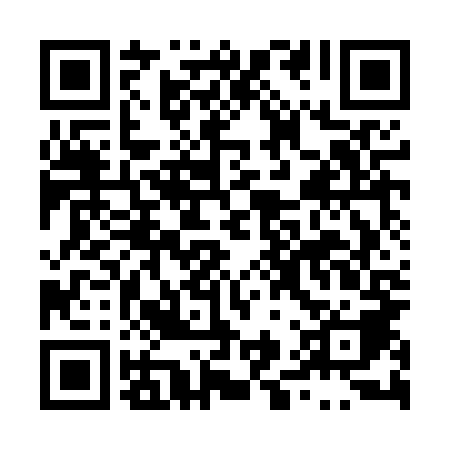 Ramadan times for Dziembowo, PolandMon 11 Mar 2024 - Wed 10 Apr 2024High Latitude Method: Angle Based RulePrayer Calculation Method: Muslim World LeagueAsar Calculation Method: HanafiPrayer times provided by https://www.salahtimes.comDateDayFajrSuhurSunriseDhuhrAsrIftarMaghribIsha11Mon4:204:206:1612:033:535:505:507:3912Tue4:174:176:1312:023:545:525:527:4113Wed4:154:156:1112:023:565:545:547:4314Thu4:124:126:0912:023:575:565:567:4515Fri4:104:106:0612:013:595:585:587:4716Sat4:074:076:0412:014:005:595:597:4917Sun4:044:046:0212:014:026:016:017:5118Mon4:024:025:5912:014:036:036:037:5419Tue3:593:595:5712:004:056:056:057:5620Wed3:563:565:5412:004:066:076:077:5821Thu3:533:535:5212:004:086:086:088:0022Fri3:513:515:5011:594:096:106:108:0223Sat3:483:485:4711:594:106:126:128:0424Sun3:453:455:4511:594:126:146:148:0625Mon3:423:425:4211:584:136:166:168:0926Tue3:393:395:4011:584:156:176:178:1127Wed3:363:365:3811:584:166:196:198:1328Thu3:333:335:3511:584:176:216:218:1529Fri3:313:315:3311:574:196:236:238:1830Sat3:283:285:3011:574:206:256:258:2031Sun4:254:256:2812:575:217:267:269:221Mon4:224:226:2612:565:237:287:289:252Tue4:184:186:2312:565:247:307:309:273Wed4:154:156:2112:565:257:327:329:294Thu4:124:126:1812:565:277:347:349:325Fri4:094:096:1612:555:287:357:359:346Sat4:064:066:1412:555:297:377:379:377Sun4:034:036:1112:555:317:397:399:398Mon4:004:006:0912:545:327:417:419:429Tue3:573:576:0712:545:337:437:439:4410Wed3:533:536:0412:545:347:447:449:47